Lesson 11: Place Value Comparisons (Part 2)Let’s compare three-digit numbers using place value.Warm-up: True or False: Greater Than or Less ThanDecide if each statement is true or false. Be prepared to explain your reasoning.11.1: Compare and ExplainCompare the numbers., , or 521523Explain or show your thinking. If it helps, use a diagram or number line., , or 889878Explain or show your thinking. If it helps, use a diagram or number line.Place the numbers in the blanks to make each comparison true. Use each number only once. Use base-ten diagrams or a number line if it helps.810529752495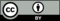 © CC BY 2021 Illustrative Mathematics®